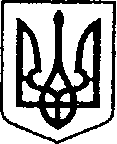 УКРАЇНАЧЕРНІГІВСЬКА ОБЛАСТЬН І Ж И Н С Ь К А    М І С Ь К А    Р А Д А26 сесія VIIІ скликанняР І Ш Е Н Н Явід «07» грудня 2022 р.                   м. Ніжин	                               № 69-26/2022Відповідно до статей 25, 26, 42, 59, 60, 73 Закону України «Про місцеве самоврядування в Україні», Закону України «Про оренду державного та комунального майна» від 03 жовтня 2019 року № 157-IX, Порядку передачі в оренду державного та комунального майна, затвердженого постановою Кабінету Міністрів України від 03 червня 2020 року № 483 «Деякі питання оренди державного та комунального майна», Методики розрахунку орендної плати за майно комунальної власності Ніжинської територіальної громади, затвердженої рішенням Ніжинської міської ради від 30 березня 2021 року № 35-8/2021 (зі змінами та доповненнями), Регламентy Ніжинської міської ради Чернігівської області, затвердженого рішенням Ніжинської міської ради від 27 листопада    2020 року № 3-2/2020 (зі змінами), рішення Ніжинської міської ради від 23 січня 2020 року № 18-66/2020 «Про орендодавця комунального майна Ніжинської міської об’єднаної територіальної громади», враховуючи заяви начальника відділу з питань фізичної культури та спорту Ніжинської міської ради            Глушка П. В. від 05.12.2022 р. та лист начальника Управління освіти Ніжинської міської ради Градобик В. В. від 05.12.2022 р. № 01-10/1508, міська рада вирішила:1. Включити до Переліку другого типу:1.1. частину нежитлового приміщення Ніжинської гімназії № 2, а саме, класну кімнату № 75, загальною площею 27,96 кв. м., за адресою: Чернігівська область, місто Ніжин, вулиця Шевченка, 56 (балансоутримувач – Управління освіти Ніжинської міської ради).1.2. частину нежитлового приміщення Ніжинської загальноосвітньої школи І-ІІІ ступенів № 7, а саме, класну кімнату № 12 (на плані № 24), загальною площею 45,82 кв. м., за адресою: Чернігівська область, місто Ніжин, вулиця Гоголя, 15 (балансоутримувач – Управління освіти Ніжинської міської ради).1.3. частину нежитлового приміщення Ніжинської гімназії № 10, а саме, майстерню Б, загальною площею 48,98 кв. м., за адресою: Чернігівська область, місто Ніжин, вулиця Московська, 54  (балансоутримувач – Управління освіти Ніжинської міської ради).1.4. частину нежитлового приміщення Ніжинського навчально-виховного комплексу № 16 «Престиж», а саме, класну кімнату на другому поверсі  (блок початкових класів) № 142, загальною площею 80,41 кв. м., за адресою: Чернігівська область, місто Ніжин, вулиця 3-й мікрорайон, 11 (балансоутримувач – Управління освіти Ніжинської міської ради).2. Управлінню комунального майна та земельних відносин Ніжинської міської ради вжити заходів щодо реалізації цього рішення згідно Закону України «Про оренду державного та комунального майна» від 03 жовтня 2019 року №157-IX та Порядку передачі в оренду державного та комунального майна, затвердженого постановою Кабінету Міністрів України від 03 червня 2020 року № 483 «Деякі питання оренди державного та комунального майна».	3. Начальнику відділу комунального майна Управління комунального майна та земельних відносин Ніжинської міської ради Чернеті О. О. забезпечити оприлюднення даного рішення на офіційному сайті Ніжинської міської ради протягом п’яти днів після його прийняття.	4. Організацію виконання даного рішення покласти на першого заступника міського голови з питань діяльності виконавчих органів ради Вовченка Ф. І., начальника Управління комунального майна та земельних відносин Ніжинської міської ради Онокало І. А. та начальника Управління освіти Ніжинської міської ради Градобик В. В.5. Контроль за виконанням даного рішення покласти на постійну комісію міської ради з питань житлово-комунального господарства, комунальної власності, транспорту і зв’язку та енергозбереження (голова комісії – Дегтяренко В. М.).Міський голова	                    	            		                      Олександр КОДОЛАВізують:Начальник Управління комунального майната земельних відносин Ніжинської міської ради	                      Ірина ОНОКАЛОПерший заступник міського голови з питань діяльностівиконавчих органів ради                                                                  Федір ВОВЧЕНКОСекретар Ніжинської міської ради                                                    Юрій ХОМЕНКОНачальник управління освіти Ніжинської міської ради                                                           Валентина ГРАДОБИКНачальник відділуюридично-кадрового забезпечення апарату                                                                            В’ячеслав ЛЕГАвиконавчого комітетуНіжинської міської ради     Головний спеціаліст – юрист відділу бухгалтерськогообліку, звітності та правового забезпечення Управліннякомунального майна та земельних відносин Ніжинської міської ради					                  Сергій САВЧЕНКОГолова постійної комісії міськоїради з питань житлово-комунальногогосподарства, комунальної власності, транспорту і зв’язку та енергозбереження	            	Вячеслав ДЕГТЯРЕНКОГолова постійної комісії міської ради з питаньрегламенту, законності, охорони прав і свобод громадян,запобігання корупції, адміністративно-територіальногоустрою, депутатської діяльності та етики                                        Валерій САЛОГУБПро включення об’єктів комунальної власності Ніжинської територіальної громади до Переліку другого типу